Publicado en Sevilla el 12/02/2018 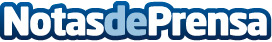 Los efectos del cambio climático impulsan al sector de la jardinería hacia una cultura verdeLos cambios de temperatura experimentados en los últimos años fomentan la cultura verde y el crecimiento de ventas en productos de jardineríaDatos de contacto:Toldos en SevillaNota de prensa publicada en: https://www.notasdeprensa.es/los-efectos-del-cambio-climatico-impulsan-al Categorias: Andalucia Ecología Consumo Jardín/Terraza http://www.notasdeprensa.es